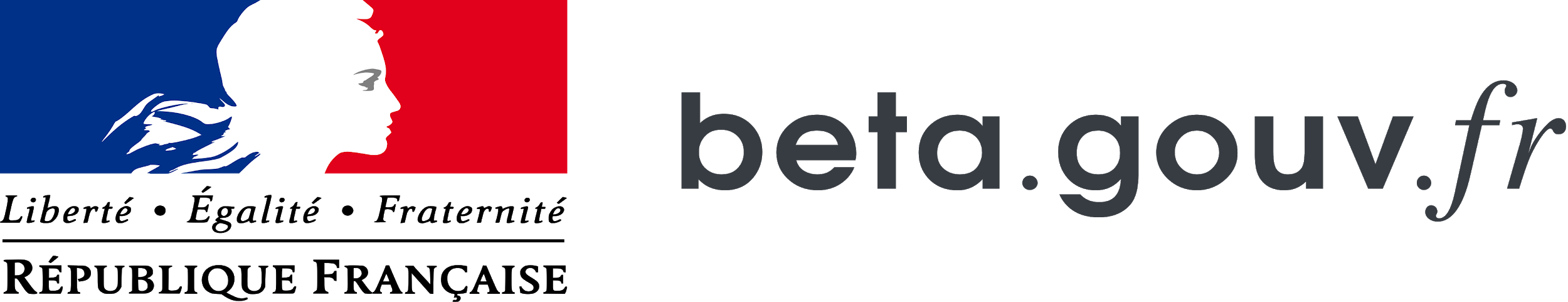 Lancement d’une phase d’investigation
Engagement du sponsorCe document complété est à renvoyer par mail à contact@beta.gouv.fr, par le sponsor, afin de lancer la phase d’investigation.Le partenaire [à remplacer] (le partenaire) souhaite lancer une phase d’investigation menée dans le cadre du programme beta.gouv.fr (Direction interministérielle du numérique - DINUM). Dans le cadre de cet accompagnement, les équipes de beta.gouv.fr accompagneront le partenaire pendant 9 à 12 semaines pour mieux cerner le problème de politique publique à résoudre et à mieux comprendre les besoins des utilisateurs en vue de déterminer le service le plus utile à développer. Le problème à investiguer est le suivant : La démarche beta.gouv.fr vient bousculer les manières de faire habituelles de l’administration. Afin de garantir une collaboration efficace, il est nécessaire qu’un “sponsor” adhère à cette démarche. Le sponsor est en général le directeur ou à la directrice de l’organisme public partenaire.Le sponsor est : L’agent public qui endossera le rôle d’intrapreneur au moins XX jour(s) par semaine dans le cadre de cette investigation est : Description du problèmeNom, titreNom, titreEn tant que sponsor, En tant que sponsor, ⌧J’ai bien compris le fonctionnement du programme beta.gouv.fr et ses partis pris principaux : les besoins des utilisateurs avant ceux de l’administration, une équipe autonome, un service qui commence petit et qui grandit et s’améliore en continue au fil des retours des utilisateurs.⌧J’ai bien compris qu’il est possible que la phase d’investigation vise à valider le problème et non pas à confirmer une solution pressentie. Elle ne vise pas à établir un cahier des charges (pas d’étude amont, étude d’opportunité, étude de faisabilité ou étude détaillée) ni une feuille de route pour développer une solution pressentie.En particulier, il est possible que la phase d’investigation aboutisse à un des constats suivants : le problème n’est pas assez universel ou criant pour justifier le développement d’un service numérique ; l’investigation aboutit sur une hypothèse de solution, mais beta.gouv.fr n’est pas compétent pour accompagner la construction de la solution adéquate ; le problème identifié est trop large, ce qui nécessite de le circonscrire à un problème plus petit pour espérer avoir un impact mesurable.⌧Je m’impliquerai personnellement pour aider l’équipe :en protégeant son autonomie quand c’est nécessaire ;en me rendant disponible pour que l’intrapreneur puisse rapporter directement à moi plutôt qu’à sa hiérarchie habituelle ;en participant au déblocage des obstacles identifiés par l’équipe ; en participant au comité d’investissement où l’équipe présentera les résultats de l’investigation.